MANUAL DE AYUDA DE LA WEBAPPS CHECK IN-OUT Y VIDEOS DE ENTRENAMIENTO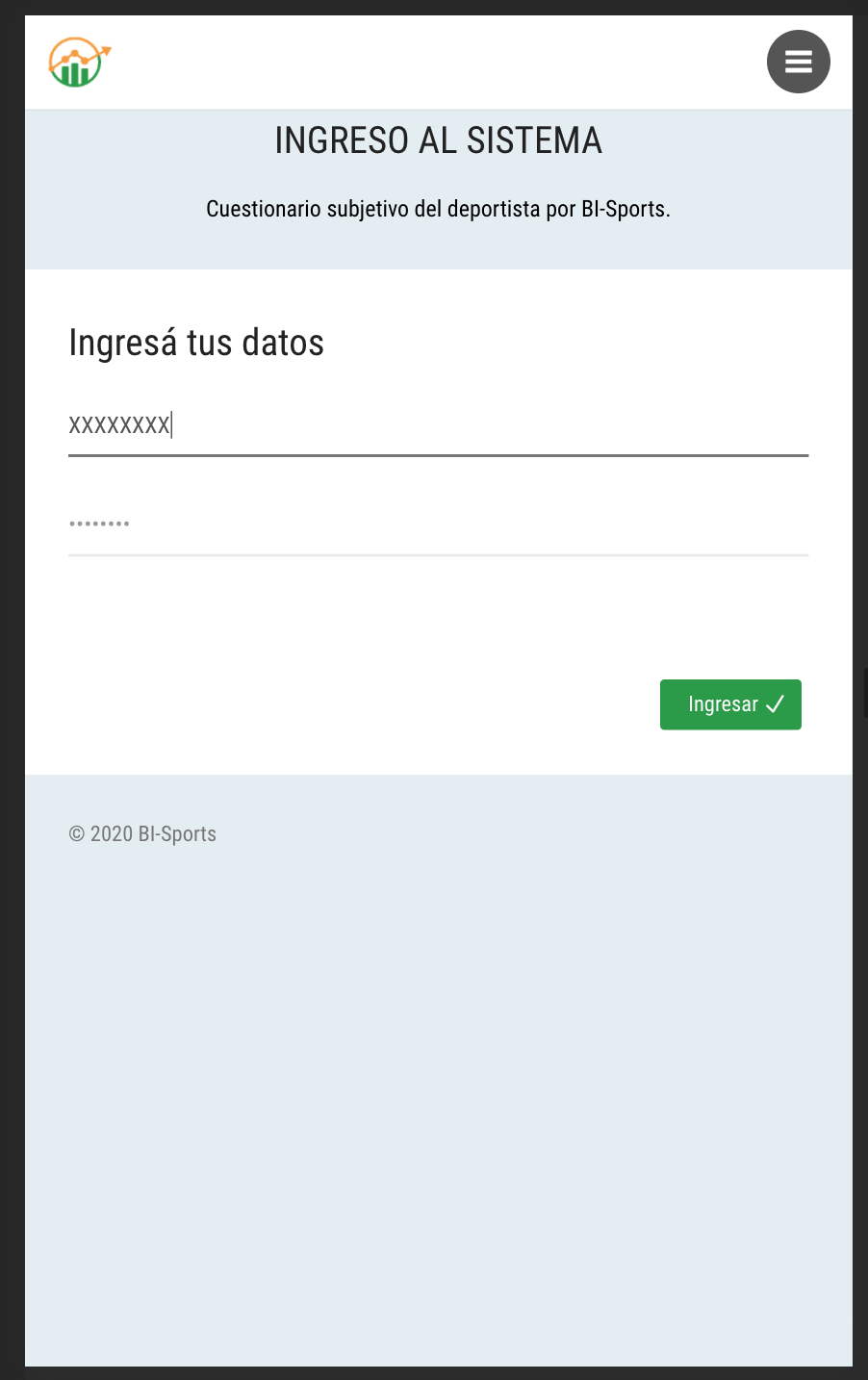 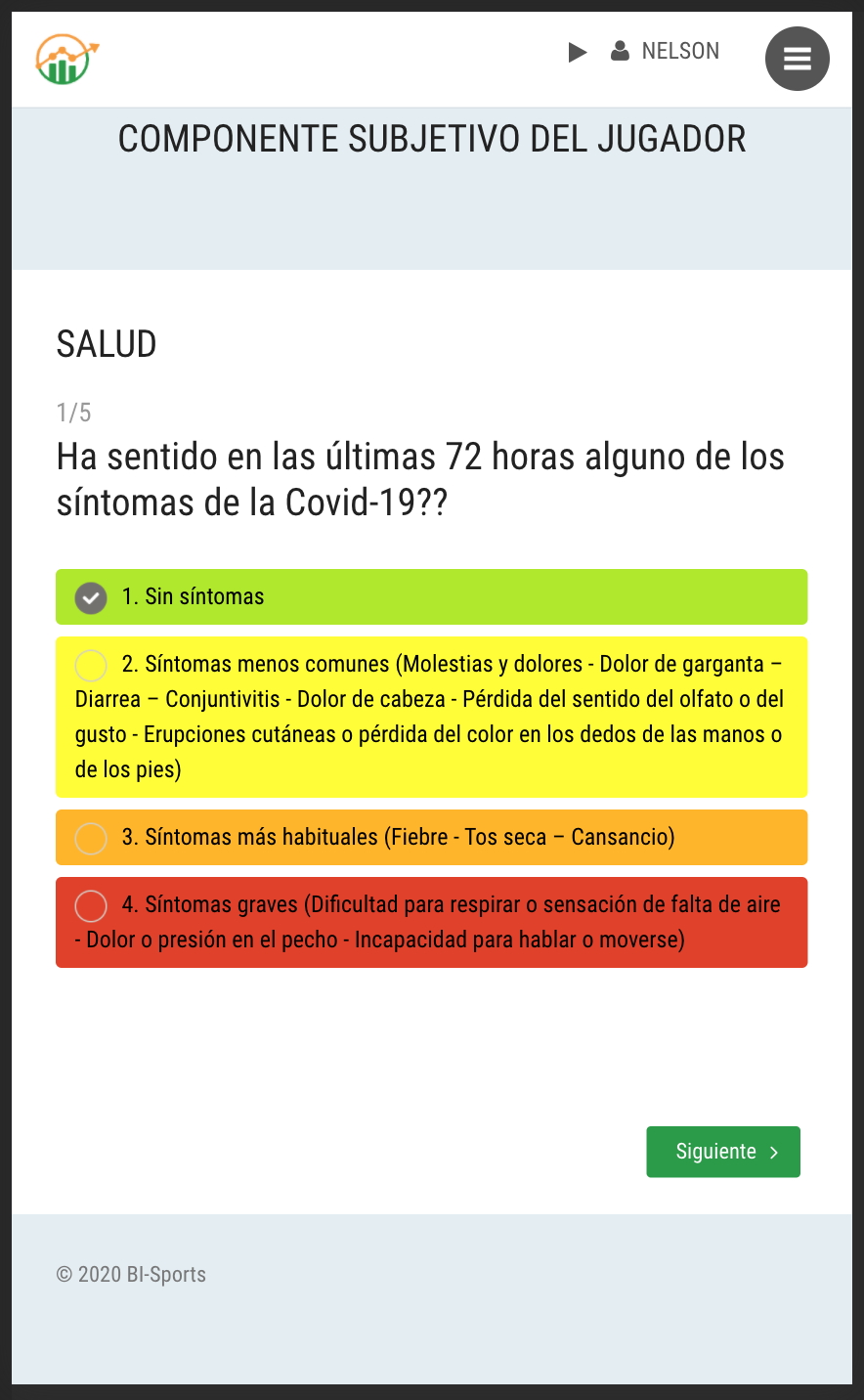 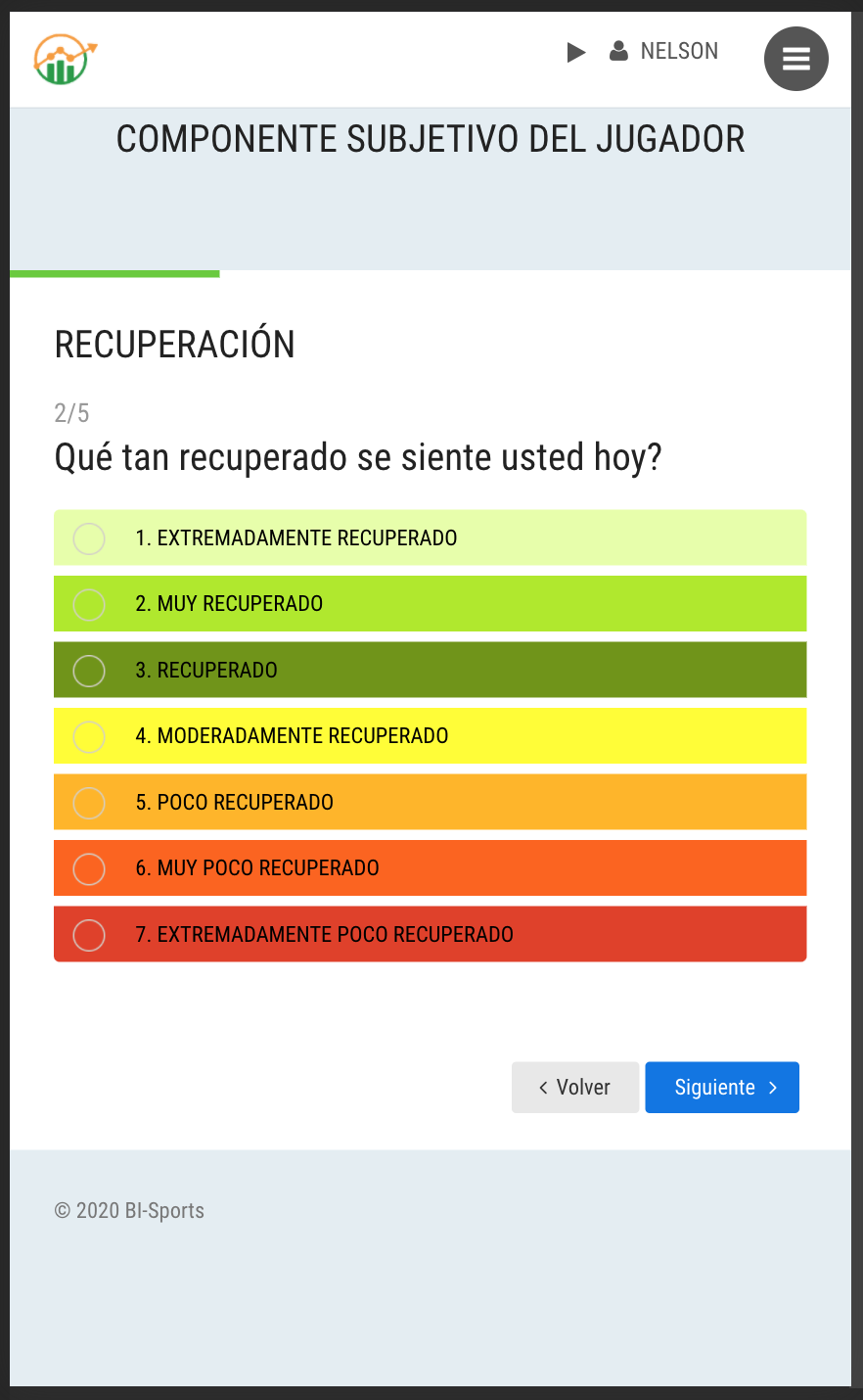 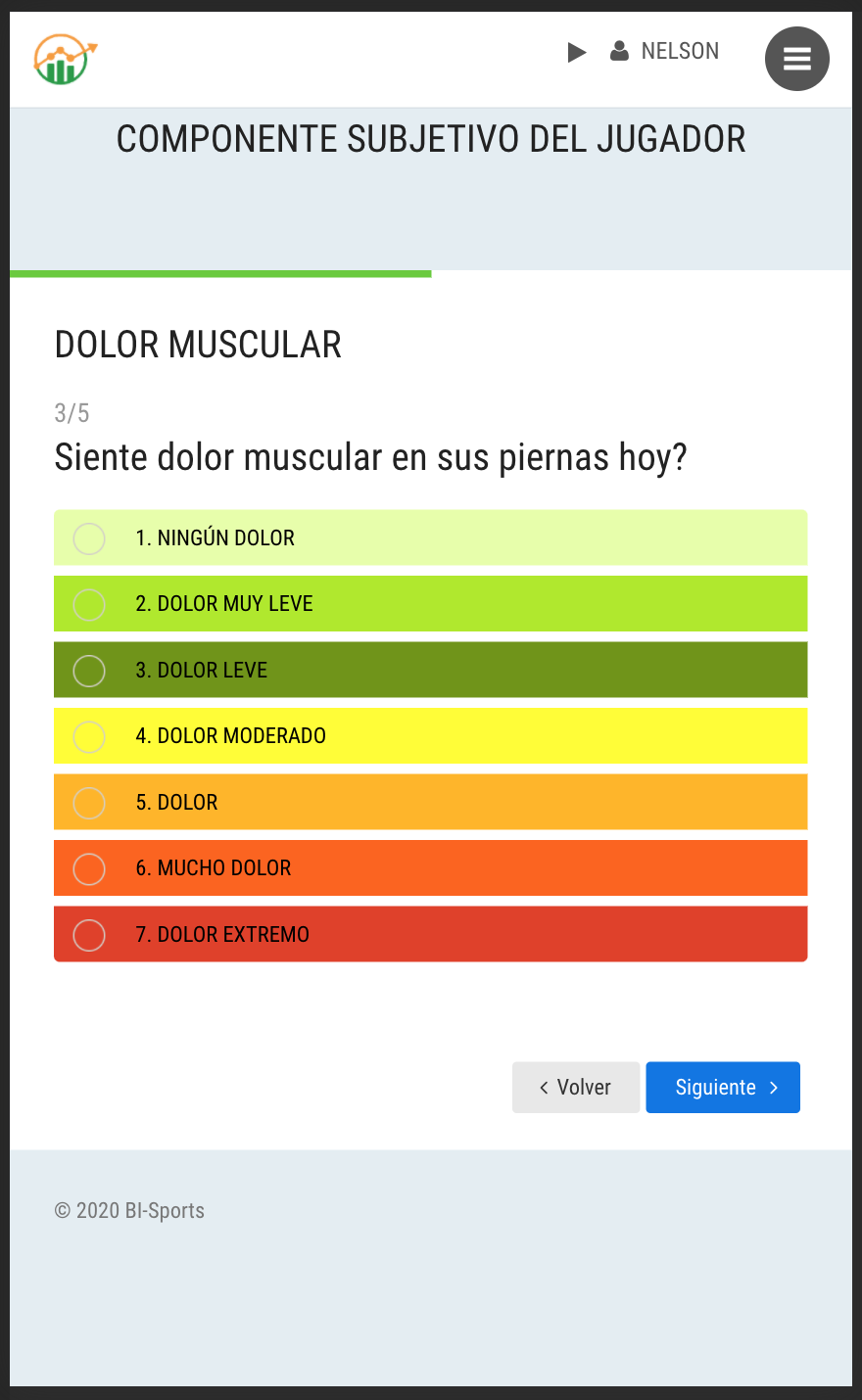 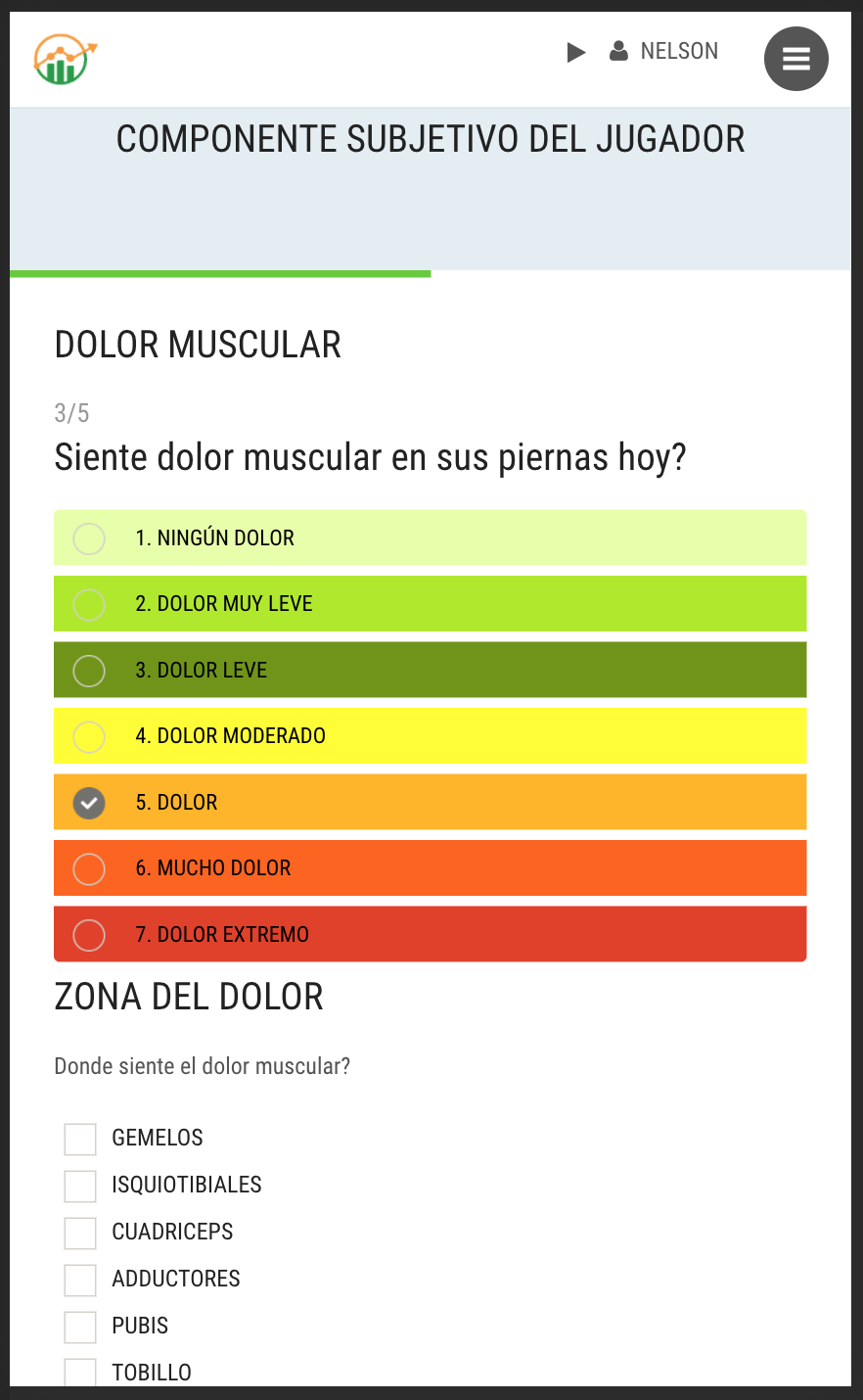 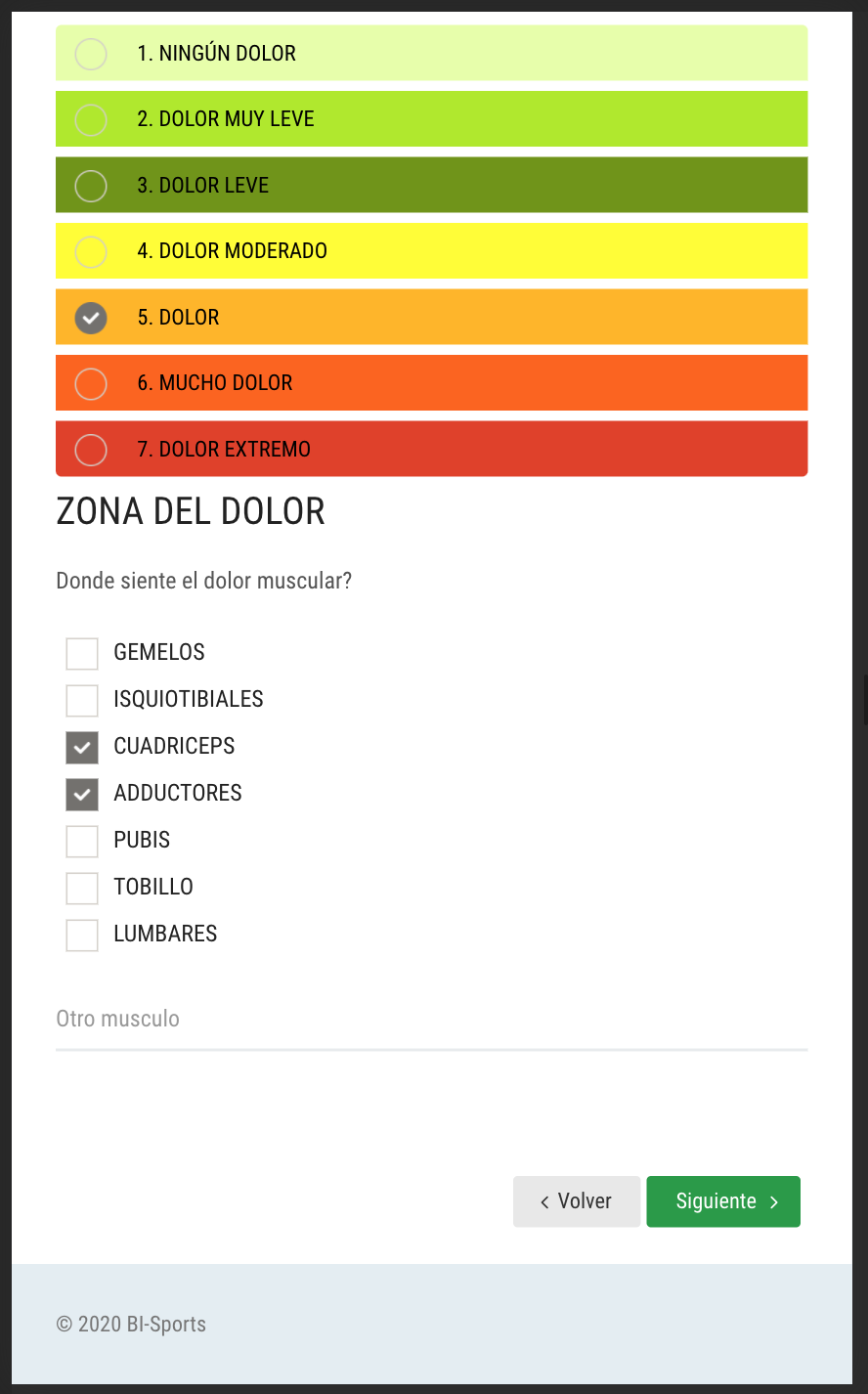 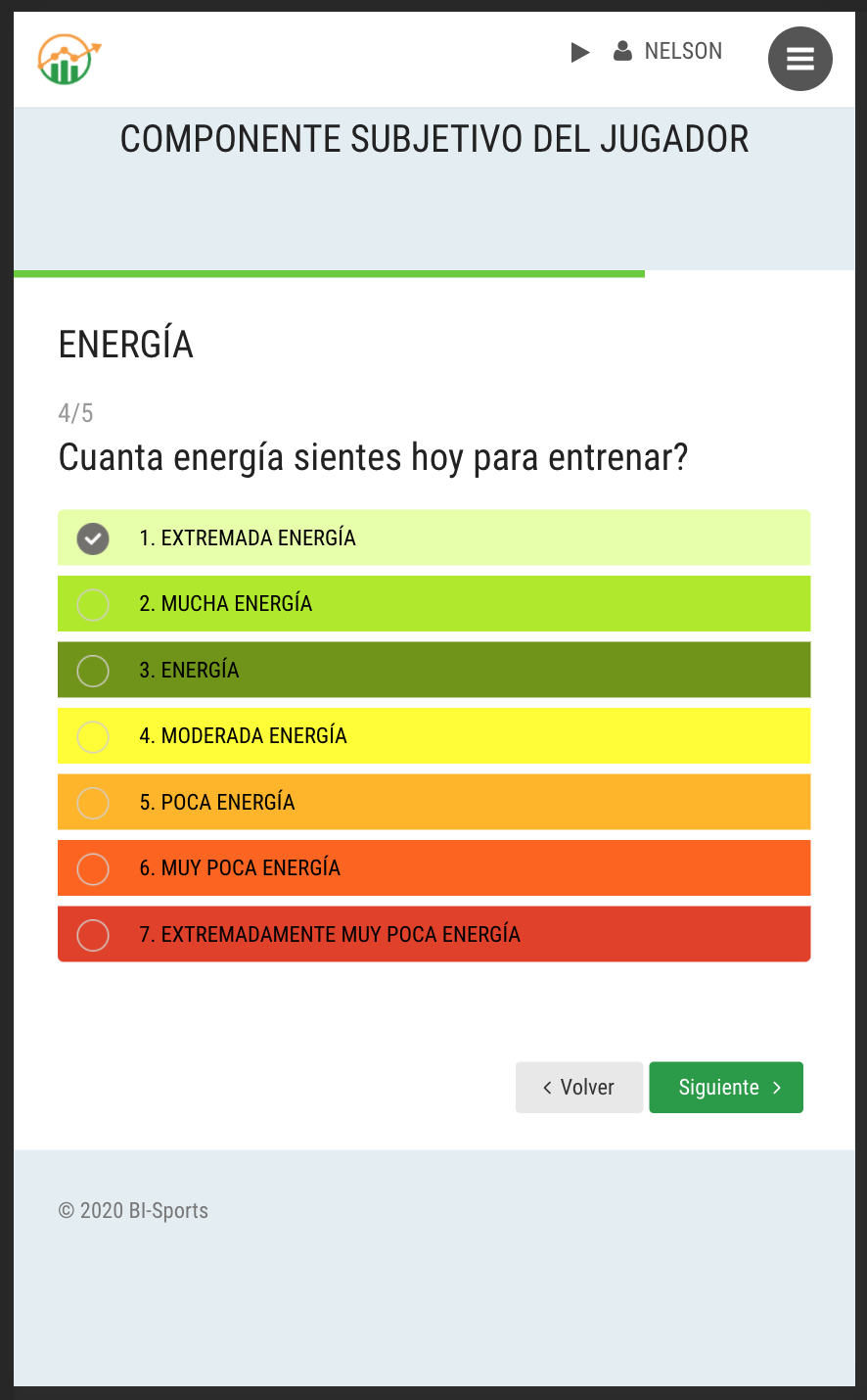 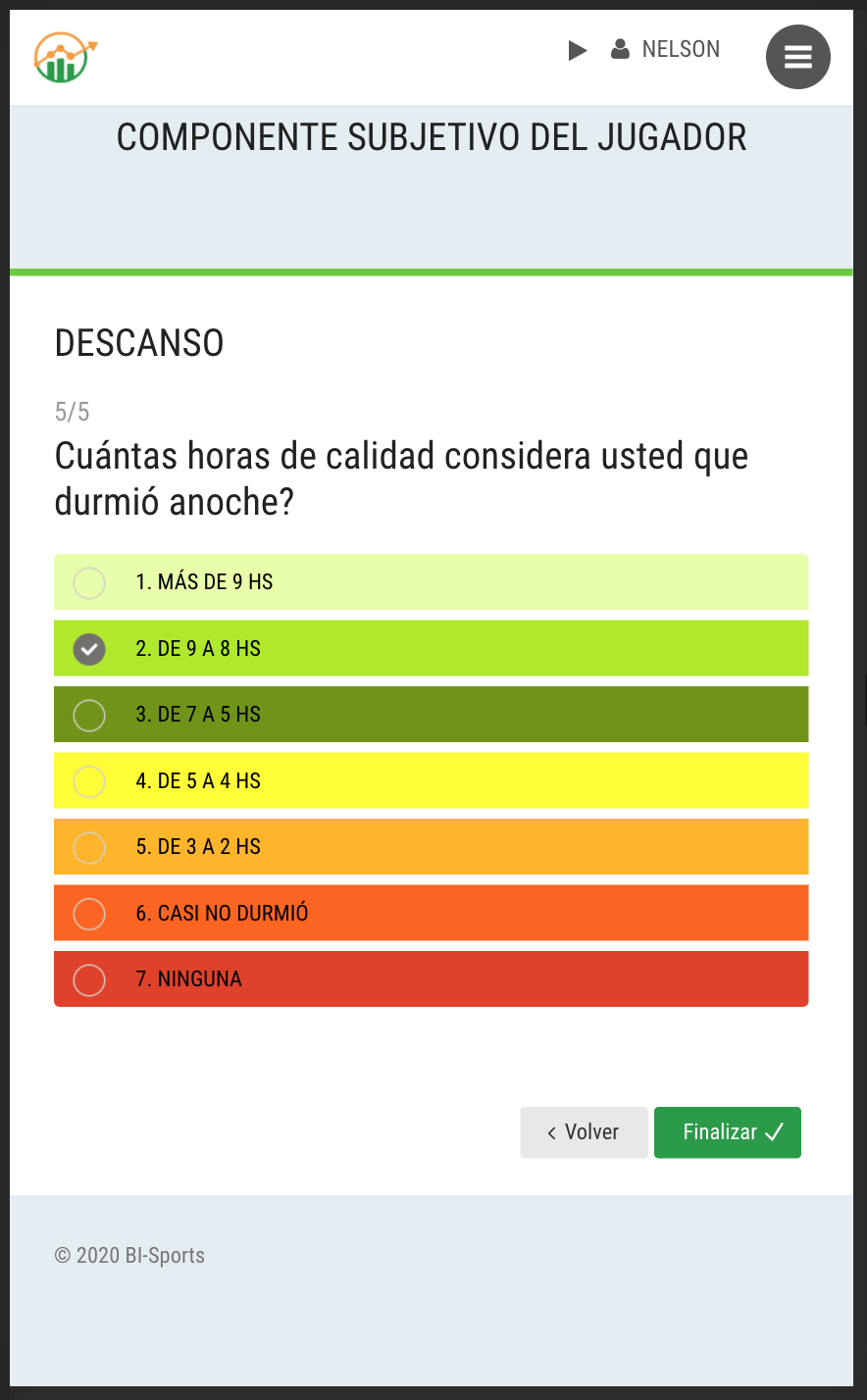 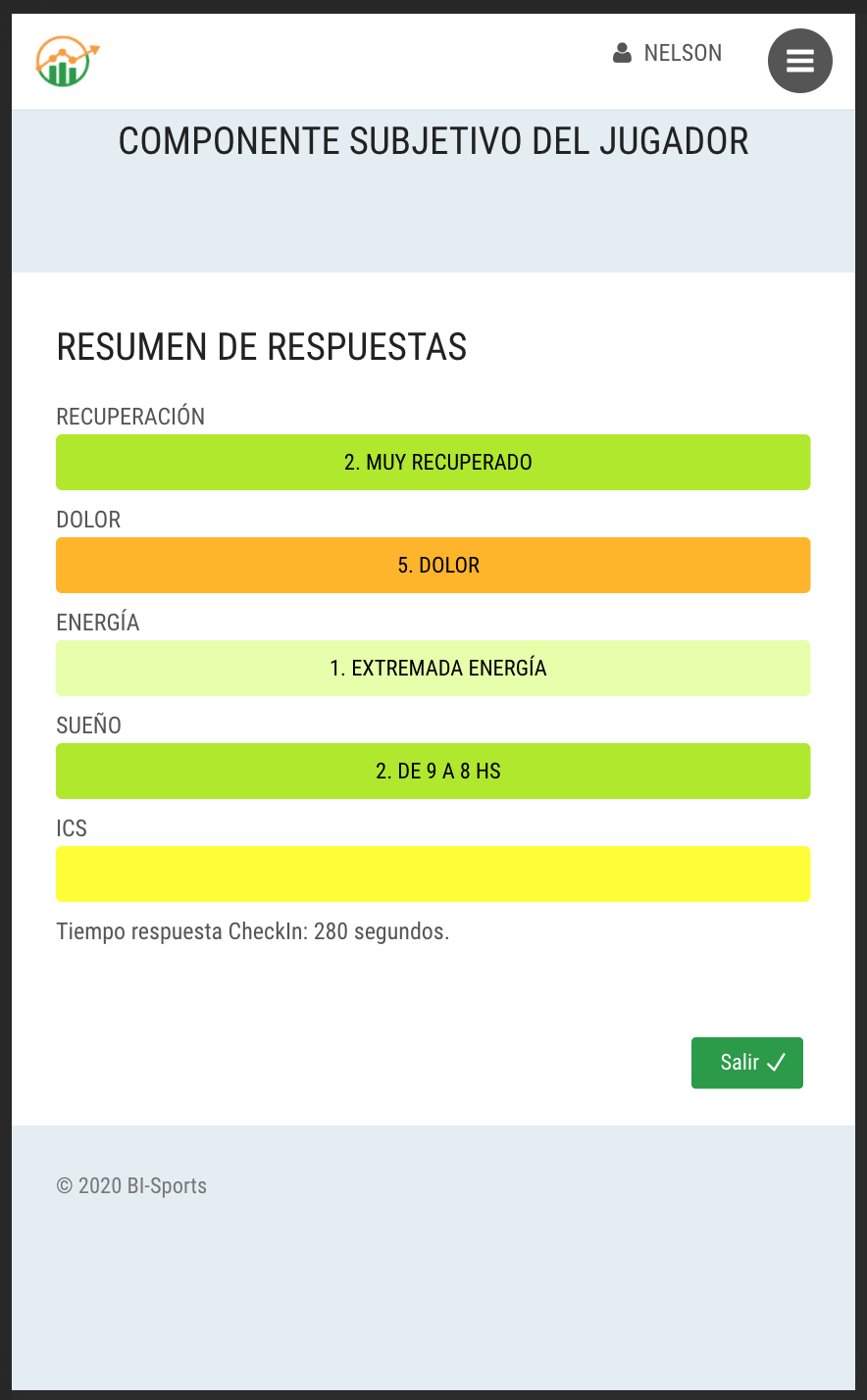 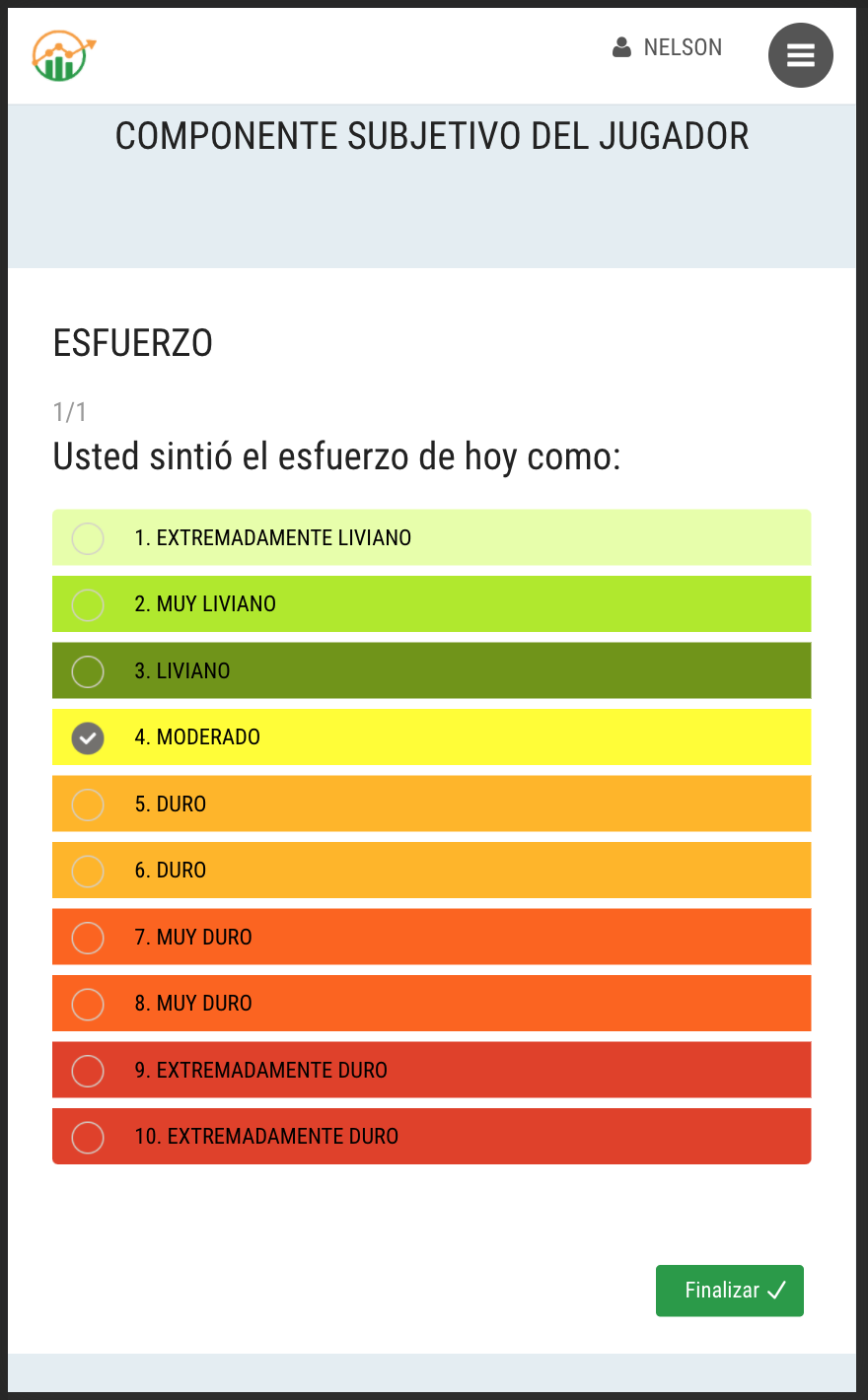 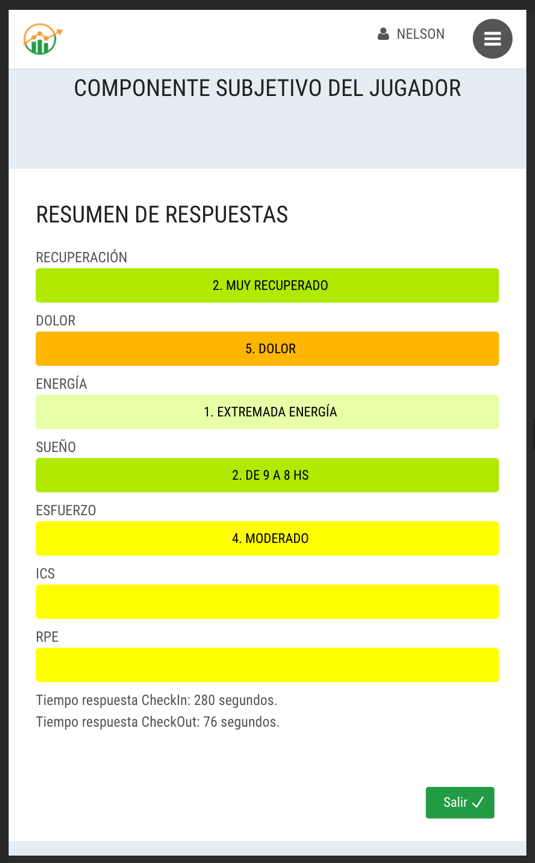 ANEXO COMO ANGREGAR ACCESO DIRECTO DE LA WEBAPPS EN EL MOVILCómo crear un acceso directo en AndroidEn Android podemos utilizar varios navegadores pero el más habitual es Google Chrome. El procedimiento para crear un acceso directo a una WEBAPPS es muy sencillo:Entra en el navegador y accede a la web que quieras (http o https).Busca el botón de Ajustes (el de los tres puntos suspensivos) en la parte superior derecha.Busca la pestaña de “Añadir a la pantalla de inicio”.Edita el nombre del acceso directo (si quieres) o deja el de la webPulsa en “Añadir Automáticamente”Ahora aparecerá en la pantalla de inicio de tu teléfono, junto al icono de Google Chrome, el logo de la web desde la que acabamos de crear un acceso directo. Ahora puedes acceder cuando quieras en un solo click.Si desinstalas el navegador (en este caso Google Chrome) se perderán también los accesos directos. Cómo crear un acceso directo en iPhoneTambién se puede crear un acceso directo en iPhone para nuestras WEBAPPS. Al igual que en Android damos por hecho que el usuario medio de iPhone utiliza Safari (aunque hay muchos más navegadores que podemos usar). El proceso es el siguiente:Abrir Safari y buscar la web que queramos.Pulsa el botón de “compartir”, ubicado en la barra inferior. Es el de la flecha con la caja.Ve a “Añadir a la pantalla de inicio”Al igual que en Google Chrome, aparece el nombre de la web en el acceso directo. Podemos cambiarlo y poner el que queramos.Pulsa en “Añadir”.En cuanto lo hagas aparecerá el icono de la WEBAPPS en la Pantalla de Inicio de tu iPhone o terminal con iOS. Ahora puedes acceder cuando quieras en un solo click.